CÂMARA MUNICIPAL DE SANTA BÁRBARA D’ESTE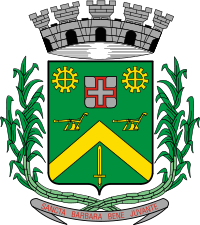 “Palácio 15 de Junho”Gabinete do Vereador CARLOS FONTES - DEM“Posso todas as coisas Naquele que me fortalece”(Felipenses cap. 4 ver. 13)REQUERIMENTO Nº 151/2011De Informações.“Com relação às melhorias e construção de área de lazer para o bairro Jardim Alfa, conforme especifica”.Considerando-se que, os moradores do bairro Jardim Alfa, em especial o Senhor Victório Scarazzatti, há tempos reivindicando uma área de lazer no bairro;Considerando-se que, no bairro Jardim Alfa, existe uma área pertencente à Municipalidade, localizada entre as ruas Monte Herebe, Monte Gerezin, Monte Sinai e Monte Carlo, sendo que no local poderia ser construída uma praça para o lazer dos moradores, bem como a construção de um parque infantil para a distração das crianças, que deixariam de ficar na rua; e  Considerando-se que, a referida área está praticamente abandonada, servindo apenas como depósito de entulhos e com o mato alto, causando transtorno para a população e colocando em risco a saúde pública, e com a construção de uma área de praça no local, além de lazer aos moradores, deixaria um aspecto urbanístico muito melhor para o bairro.queREQUEIRO à Mesa, na forma regimental, depois de ouvido o Plenário, oficiar ao senhor Prefeito Municipal, solicitando-lhe as seguintes informações:1 – Seria possível a Atual Administração colocar no cronograma de obras ainda deste ano de 2011, a construção de uma área de lazer no bairro Jardim Alfa em local que especifica?2 – Caso positivo, quando iniciaria as tais obras?3 – Coso negativo, informar os motivos, detalhando a resposta a resposta.4 - Outras informações que julgarem necessárias.Plenário “Dr. Tancredo Neves”, em 18 de fevereiro de 2011.CARLOS FONTES - Vereador / DEM-